Name ____________________________________________ Date __________________________ #1  Which month had the most sales? March      b)  April      c)  May     d)  June Which two months together have 575 books sold?March and June             b)  April and May      May and March             d)  June and May Between which two months was there the greatest increase in sales?March and April     b)  April and May   c)  May and June Between which two months was there a decrease in sales?March and April     b)  April and May   c)  May and June What was the total sales for the months of March through June?1000       b)  1250       c)  1025        d)  1500In which month did sales increase over the previous month by 200 books? March   b)  April   c)  May    d) JuneName_______________________________   Date____________________________________#2Name ____________________________________________ Date __________________________#311) In which month did the girls exercise more than the boys? A) February      B) March    D) April        E) May12)  About how much more did the boys exercise than the girls in the month of March?2 hours       K)  7 hours    L)  5 hours        M)  1 hour13)  About what is the total amount of time spent exercising for the month of May?40 hours           B) 30 hours    C)  75 hours    D) 60 hours14)  In which month did the boys exercise the most?      J)  February    K) March     L)   April      M)   May15)  In what month was the least amount of exercising done by both the boys and girls? February      B)  March   C)  April        D)  MayName ____________________________________________ Date __________________________#411.  The numbers 1 through 10 are written on a separate slip of paper and dropped into a hat.  A girl is going to pick a slip out of the hat without looking.  What are the chances of her picking a number greater than 6?A)   3 in 6                           B)  7 in 10                          C)   4 in 10                     D)  3 in 1012.  There are 298 pieces of mail to be delivered.  A driver can bring 46 pieces of mail a day.  What is the minimum number of drivers needed to deliver all the mail?  J)  4 drivers              K)   5 drivers                      L)  6 drivers                        M)   7 drivers13.  Mr. Martinez bakes 15 loaves of bread a day.  If there are 14 slices of bread in a loaf, how many slices of bread does he bake in a day?14.  Juanita uses 580 grams of sugar to make one batch of icing.  She makes 15 batches of icing per day.  How many grams of sugar does she use in one week?15.  There are 630 chairs that will be put into 5 rows.  How many chairs are there per row?1. A pint of water probably describes the volume of water in a _________a)  bowlb)  swimming poolc)   bath tub d)  lake6.  The best unit for measuring the cost of a new car is ______________ . Tens  of dollarsHundreds of dollarsThousands of dollarsd)  millions of dollars 2.        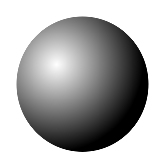 What 2 dimensional shape would be formed by slicing the sphere above in any direction? Square     b)   trianglec)   circle         d)  rhombus7.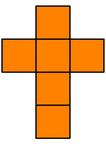 What 3 dimensional figure could be constructed by folding the flat shape above on the lines indicated?A pyramid      c)  a sphere  A cube           d)  a cylinder3.36.5 cm=  ______mm .365              c)  3650365               d)  3.658.             36 ft  = ________yd 4.                       320                    X  309.        6.3 + 0.398 =    5.724 - 258  =10.               +      = What is the best estimate to measure the length of a bat? 80 km80 mm80 cm80 m  5.   What statement is true? 800cm  =  8 kg8 m > 80 cm8 m < 800 cm  What is the best measure for the capacity of a bowl? 1 mL1 L100 L   6.   Find the area:	35m                        15mArea =  __________________  Find the area:    3.    	4                          4      Area =  ________________ 7.       Find the area:         Height = 22 cm         Base = 50cm    Area = ______________                    4. Fill in the chart8.     Mary has a strip of ribbon that is 4.5 meters long.  How many centimeters is it?   9.   Compare < , >, =           45cg   ______   4500mg  13.  What is the volume of a cube that measures 8m on each edge?  10. What is the area of a triangular piece of marble with a height of 10inches and a base of 20 inches?  14.              8000m = _____kg   11.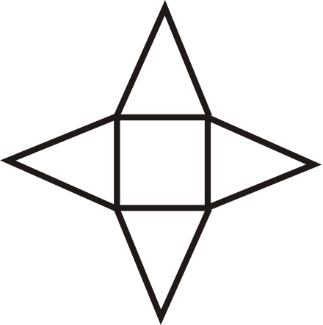 What solid figure does this net represent?    15.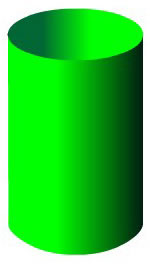 Name the solid figure.12.  What unit would be used to measure the weight of a dog?KilogramsKiloliterskilometers16.    What unit would you use to measure the length of a football field? MillilitersCentimeters Meters1.Which of the following occurs if 574.263 is rounded to the nearest tenth? The 7 is changed to an 8.The 5 is changed to a 6The 2 is changed to a 3The 4 is changed to a 56.The closest estimate of 633÷78 is____________.7                     B) 8C)   9                     D) 102.    3,7, 9, 11, 13What do the elements in this set of numbers have in common?J)  They are all evenK)  They are all primeL)  They are all oddM) They are all multiples of 37.     5644+5323.What number replaces the ? in the pattern            4, 8, 12, 16, ?, 24                 a)  18      b) 20    c) 21    d)  238.                      5.6                     -2.5 4.      _____                    <, >, =9.  42                   X 12 5.  Which of the following number sentences is true?J       (8 - 3) + 5   >  10K      (8 – 3) - 5   >   10L      (8 – 3) x 5   >   10M    (8 – 3) ÷5   >   1010.                   3    +  8    =1.                       19, 188 396.                2   x  4 2.  A toddler is stacking blocks.  The bottom row had 7 blocks and each of the next rows has one fewer block than the row before until one block is on the top of the stack.  How many total blocks will be used?A) 10    B)  15    C) 23     D) 287.    The product of 17 x 18 is J)   less than 100K)   between 100 and 200L)   between 200 and 400M)  more than 4003.  Which represents two hundred fifty-nine thousand, one hundred ninety-six?J)   259,196              L)  25,900,196K)  29,002,196        M) 259,000,1968.                        x 7  = 4.   Choose <, >, =    _____9.  23,128 ÷ 255.  In a certain store, a bell rings once for every 5 customers.  If the bell rings 30 times in one day, how many customers entered the store? 30 3515020010.                   5     1    =